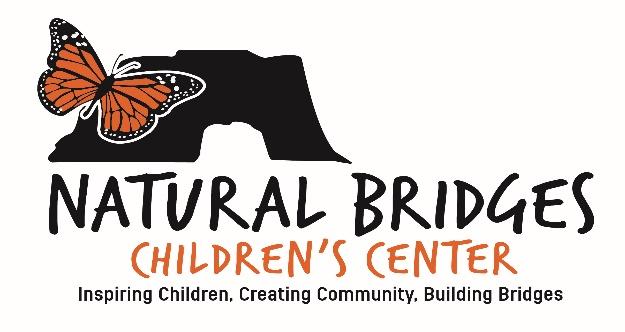 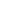 Natural Bridges Children’s CenterEnrollment ApplicationNBCC is a 5 day a week program. Your child needs to be 3 years old by September 1st for eligibility in our 3-4 year old room and 4 years old by September 1st to be eligible in our pre-k room. Receipt of this application along with an attached family photo and $150 non-refundable application fee ensures a spot in the NBCC wait-pool. A tour and meet and greet is also required.                                                                                                                                Date __________________Child’s Legal Full Name:_____________________________________________________________________Male: ____ Female: ____ Age: ____  Date of Birth: ____________________ 3 Years Old by Sept.1st 20____Applying for the HONU Room (3 & 4 years.) beginning school year:   23/24 ____    24/25 ____    25/26 ____Applying for the MONARCH Room (Pre/T-K) beginning school year:  23/24 ____    24/25 ____    25/26 ____5 Day Schedule Preference & Summer Camp                3/4 Day M-Th   (8:30-2:45) Fri (8:30-1:00) -            _________                   Extended Day M-Th  (8:30-4:15) Fri (8:30-1:00) -    _________               6 Week Summer Camp M-F (9:00-2:00) -                _________Family InformationParent/Guardian Name 1:________________________________________________________________________Home Address 1:___________________________________ City _________________  State: _____ Zip:  _______Parent/Guardian Name 2:________________________________________________________________________Home Address 2:___________________________________ City _________________  State: _____ Zip:  _______Sibling InformationSibling Name:__________________________________________________________________________________Age:_______________  School:____________________________________________________________________Sibling Name:__________________________________________________________________________________Age:_______________  School:____________________________________________________________________If there are more siblings please attach the information.Official inclusion to the waitpool requires a one-time non-refundable $150.00 application fee.   Upon notification that a spot is available, there is a 48 hour response period. Upon acceptance into the program, an enrollment agreement contract will be offered and an annual non-refundable $750.00 enrollment fee will be required.  ____________________________________________________________      _____________________________Parent Signature								Date____________________________________________________________      Print Name**Please attach a family photo to the back of this application**Inspiring Children ~ Creating Community ~ Building BridgesNatural Bridges Children's Center 255 Swift St. Santa Cruz, Ca. 95060 Phone 831.429.NBCC (6222) Parent/Guardian 1:Parent/Guardian  2:Relationship to Child:Relationship to Child:Occupation:Occupation:Employer:Employer:Cell Phone:Cell PhoneEmail:Email: